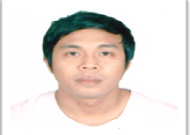 Mark Abu Dhabi UAE.	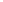 Contact Number: C/o 971501685421	Email address: mark.378291@2freemail.com ________________________________________________________________________Objective: To associate with a growth-oriented environment, which would give me sample opportunity to apply skill in the areas of my expertise and be part of the organization’s success.WORKING EXPERIENCE:Company		:	Alternative Power Solutions, IncCompany Address	:	Pastoza Compound SouthDrive St. San Antonio, San Pedro LagunaDate Hired		: 	March 28, 2012 – January 31, 2018Position		:	Safety Officer 	Duties and ResponsibilitiesInform the employer, supervisors and workers on Occupational Safety HazardHelp manage risks and hazard on the working areaReport and investigate incident, injuries and hazard implement agreed control measuresConduct daily Toolbox MeetingResponsible for monitoring and assessing hazardous and unsafe situations and developing measures to assure personnel safety.Direct the accident prevention efforts.Making Job Hazard Analysis for the every activity.To respond to fires and other emergencies.Projects:SONION PHILIPPINES INC.		Barangay Ulango, FPIP, Tanauan City, AMERICAN POWER CONVERSION by Schneider Electric		EPZA Rosario CaviteNAC TOWER		32nd Street, City Center, Bonifacio Global City TaguigSM FIVE ECOM		Mall of Asia Complex in Pasay CitySUNPOWER  PHILIPPINES		Tanauan City, BatangasSOLAIRE RESORT & CASINO		Entertainment City, 1 Aseana Ave, Parañaque, 1701 Metro ManilaCompany			:	Dr. Jose G. Tamayo Medical CenterAddress		:	Sto. Nino, City of Binan, LagunaDate Hired		:	July 30, 2009  to September 30, 2011	Duties and ResponsibilitiesProvide hands-on care to patientsPerform routine task under the supervision of registered nurses.Take patient’s temperate, pulse and respiration rate.Take blood pressure and determine if range is abnormalAnswer call for help and determine if additional help is neededBathe and dress patient.Set up equipment.Go to CSR for taking the medical suppliesObserve patients physical, mental, and emotional condition.Dressing of woundsReport abnormal changes or patterns to nursing staffEmpty bedpans and change dirty linensFollow proper procedure for lifting and moving patients.EDUCATIONAL BACKROUND:Tertiary		:	Saint Louis Anne College				San Pedro LagunaCourse			:	Practical Nursing				2006-2008Secondary			:	Langgam Annex				San Pedro Laguna				2000-2004Primary			:	Hill Side Academy				Montverde GMA Cavite				1994-200Personal Details:Date of Bright			:	November 4, 1985Age			:	29Civil Status 			:	Married	Spoken Languages	:	English & TagalogProfessional QualificationDOLE-OSHC ACCREDITATION NO.1030-110513-0046Certificate of  CompletionBasic Occupational Safety  and Health for Construction Site Safety OfficerNational Certificate II 	InHealth Care ServicesCertificate No: 08040302004655Certificate of AttendanceFirst Aid Training(For Construction)Basic Life SupportAdult Cardio Pulmonary Resuscitation Training for Lay RescuersCertificate of CompletionFire Safety SeminarOHSAS Assistant Team LeaderYear 2016 to 2018I hereby certify that the above mentioned is true, and correct according to the best of my knowledge.																						_____________________Mark 